NAME: ______________________________
Show the correct answers.
Show the correct answers.Nationalist Revolutions Sweep the WestNationalist Revolutions Sweep the West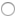 